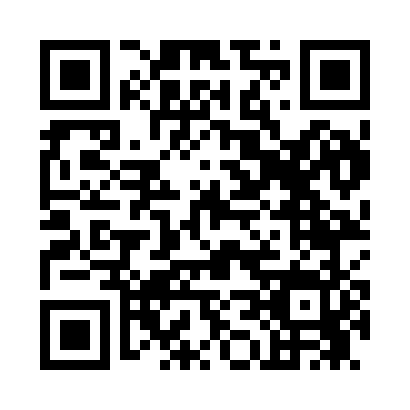 Prayer times for West Carthage, New York, USAMon 1 Jul 2024 - Wed 31 Jul 2024High Latitude Method: Angle Based RulePrayer Calculation Method: Islamic Society of North AmericaAsar Calculation Method: ShafiPrayer times provided by https://www.salahtimes.comDateDayFajrSunriseDhuhrAsrMaghribIsha1Mon3:335:241:065:138:4910:392Tue3:345:251:075:138:4910:393Wed3:355:251:075:138:4810:384Thu3:365:261:075:138:4810:385Fri3:375:261:075:138:4810:376Sat3:385:271:075:138:4710:367Sun3:395:281:085:138:4710:358Mon3:405:291:085:138:4710:359Tue3:415:291:085:138:4610:3410Wed3:435:301:085:138:4610:3311Thu3:445:311:085:138:4510:3212Fri3:455:321:085:138:4410:3113Sat3:465:331:085:138:4410:3014Sun3:485:331:085:138:4310:2915Mon3:495:341:095:138:4210:2716Tue3:505:351:095:138:4210:2617Wed3:525:361:095:138:4110:2518Thu3:535:371:095:128:4010:2419Fri3:555:381:095:128:3910:2220Sat3:565:391:095:128:3810:2121Sun3:585:401:095:128:3810:1922Mon3:595:411:095:128:3710:1823Tue4:015:421:095:118:3610:1624Wed4:025:431:095:118:3510:1525Thu4:045:441:095:118:3410:1326Fri4:055:451:095:108:3310:1227Sat4:075:461:095:108:3110:1028Sun4:085:471:095:108:3010:0929Mon4:105:481:095:098:2910:0730Tue4:125:491:095:098:2810:0531Wed4:135:501:095:088:2710:04